КОНКУРСНОЕ ЗАДАНИЕпо компетенции Сухое строительство и штукатурные работыОписание конкурсного задания включает в себя следующие разделы:1.    Описание компетенции……………………………………………………………………..31.1.	Актуальность компитенции:	31.2. Ссылка на образовательный и/или профессиональный стандарт	42.    Квалификация и объём работ	52.1. Требования к квалификации	52.2. Описание специфики освоения компетенции	53. Конкурсное задание	83.1 Краткое описание задания……………………………...………………………………….. 83.2. Структура и описание конкурсного задания.	83.3. Последовательность выполнения задани	104. Критерии оценки выполнения задания	115. Перечень используемого оборудования, инструментов и расходных материалов. ….…14 6. Схемы оснащения рабочих мест с учетом основных нозологий	165. Техника безопасности.…………………….……..……………………………...…….…….18КОНКУРСНОЕ ЗАДАНИЕпо компетенции «Сухое строительство и штукатурные работы»Содержание1. Описание компетенции.    «Сухое строительство и штукатурные работы».         Описание профессиональной компетенции для людей с инвалидностью:- выполнение подготовительных работ при производстве штукатурных работ;- выполнение штукатурных работ различных видов с предварительной  установкой маячковых профилей;                    - ремонт оштукатуренных поверхностей.      Область профессиональной деятельности участника: отделочные работы в строительстве.1.1.Актуальность компетенции.                 Специалист в компетенции Сухое строительство занимается подготовкой и оштукатуриванием зданий, сооружений с целью выравнивания поверхностей, защиты их от атмосферных воздействий, санитарно-гигиенической и эстетической обработки какой-либо поверхности (стены, потолка, фасада). Данная компетенция относится к сфере стройиндустрии и жилищно- коммунального хозяйства. Специалисты, обладающие данной компетенцией, трудоустраиваются в строительные компании, реставрационные мастерские, а также в ремонтно-строительные и жилищно-коммунальные хозяйства. Данная компетенция позволяет участнику самореализоваться, показать свои творческие способности, получить новый импульс для дальнейшего творчества.1.2. Ссылка на образовательный и/или профессиональный стандарт. В данном пункте указываются образовательные и\или профессиональные стандарты, в рамках которых разработано задание.2. Квалификация и объём работ2.1. Требования к квалификации              Практическое задание составлено в соответствии с требованиями ФГОС по профессии 08.02.01 «Строительство и эксплуатация зданий и сооружений» Задание оценивается 100 баллами по объективным и субъективным критериям.2.2. Описание специфики освоения компетенции Суммарное время выполнения практического задания: 4 часа.Перед началом работы все конкурсанты обязаны пройти инструктаж по технике безопасности. Одеть спецодежду, организовать рабочее место.Необходимо заранее ознакомиться с данным Конкурсным заданием и списком инструмента и в случае возникновения вопросов задать их организаторам.В процессе выполнения конкурсных заданий (включая перерывы), участники имеют право общаться со своими экспертами только в присутствии независимого эксперта (эксперт, не имеющий заинтересованности в получении преимуществ данным участником перед другими участниками).Уточняющие вопросы конкурсант может задавать только до начала выполнения задания. В процессе выполнения задания участник должен соблюдать очередность этапов согласно Конкурсному заданию. 3. Конкурсное задание. 3.1. Краткое описание задания. Для школьников: Конкурсное задание включает в себя 1 модуль. Время выполнения всего задания составляет 3 часов. Модуль 1 – Выполнение простого оштукатуривания поверхности 1,2 м. х 1 м.; Для студентов и специалистов: Конкурсное задание включает в себя 2 модуля. Время выполнения всего задания составляет 4 часов. Модуль 1 – Выполнение высококачественного оштукатуривания поверхности 1,2 м. х 1,5 м.; Модуль 2 – Выполнение декоративной штукатурки. Модуль 2 выполняется в свободном стиле за 2 часа. Участники могут подготавливать свою работу до начала конкурса (чертежи, лекала, трафареты и т.п.)3.2. Структура и описание конкурсного задания. В таблицу заносится количество и название модулей для выполнения каждой категорией участников, время, отведенное на выполнение задания, описание конечного результата задания по каждому модулю или по заданию в целом.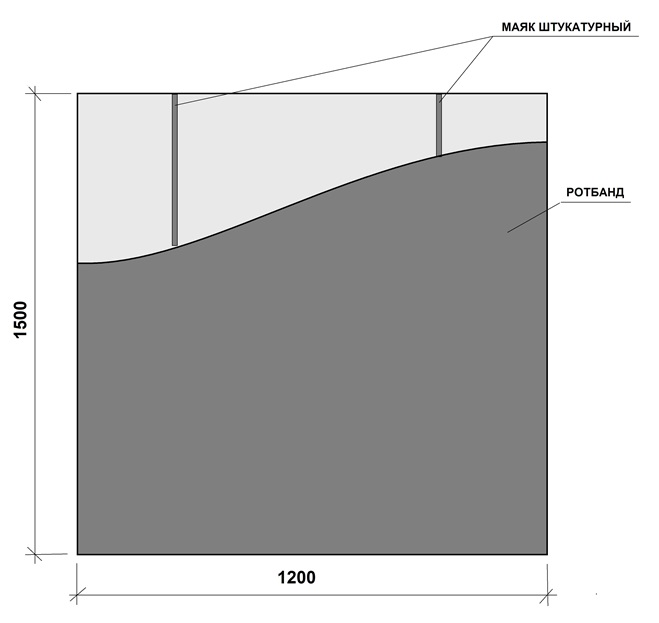 3.3. Последовательность выполнения задания. 3.3.1. Для школьников Модуль 1 – Выполнение простого оштукатуривания поверхности Участнику необходимо самостоятельно выполнить следующие задания: - подготовить поверхность; - приготовить растворную смесь; - оштукатурить поверхность (нанести обрызг, грунт, разравнять, выполнить затирку). 3.3.2. Для студентов и специалистов Модуль 1 – Выполнение высококачественного оштукатуривания поверхности. Участнику необходимо самостоятельно выполнить следующие задания:- провешивание поверхности; - Установку маяков; - Оштукатурить поверхность высококачественной штукатуркой 1.8 м2. Модуль 2 – Выполнение декоративной штукатурки.Этот модуль состоит из творческого задания, выполненного в свободном стиле на оштукатуренной поверхности. Участник может использовать любую технику покрытия, чтобы создать этот модуль. Под декоративное покрытие отводится площадь, составляющая не более ½ части всей оштукатуренной поверхности. Место расположения декоративного покрытия на оштукатуренной поверхности участник выбирает по своему усмотрению. Для реализации данного модуля, участник может принести с собой шаблоны, трафареты, инструменты для нанесения и офактуривания декоративного покрытия. Оцениваться будет креативность, качество работы, сложность и рациональное использование выделенного пространства. Эскиз проекта творческого задания разрабатывается участником заранее и должен быть представлен (главному эксперту) в первый день соревнований. В эскизе должны быть указаны два размера одной точки, которые будут оцениваться. В эскизе, переданном главному эксперту, изменения вносить нельзя. Для выполнения данного модуля тема определяется участниками самостоятельно. Участнику необходимо самостоятельно выполнить следующие задания: - Выполнить разметку для создания декоративного покрытия из гипсовой растворной смеси в соответствии с эскизом. - Выполнить декоративное покрытие. При приготовлении растворной смеси для декоративного покрытия участник может использовать добавки (колер, зернистый наполнитель и т.п.). Технику нанесения приготовленной смеси и способы её обработки под фактуру участник выбирает самостоятельно. 4. Критерии оценки выполнения задания 4.1. Критерии оценки выполнения задания для школьников 1.Контроль: по вертикали; по диагонали; по горизонтали Допустимые отклонения:4мм, минус (2балла) Отклонения 5-6 мм, минус (3-4балла) Отклонения свыше 6 мм минус (10баллов) 2.Качество затирки: Поверхность ровная, гладкая на 80%(8-9баллов) 50%(5баллов) Имеются не затертые области Выступающие маячки Дефекты на поверхности в виде «шариков» 3. Соблюдение правил т/б: минус 1балл мах 6 бал Использование СИЗ Электробезопасность 4.Организация рабочего места: минус 1балл мах 6 баллов Рациональное расположение инструментов и приспособлений Бережное отношение к инструменту во время работы(чистота) Чистое рабочее место во время работы и по окончании работы Чистый инструмент по окончании работы ЗА КАЖДЫЙ ПУНКТ МИНУС -1балл 5. Профессионализм: минус 1 балл; мах 7 баллов Правильность приготовления раствора-(1балл) Правильность установки маяков (1балл) Нанесение раствора (1балл) Соблюдение технологического процесса-(1балл) Последовательность выполнения-(1балл) 4.2. Критерии оценки выполнения задания для студентов и специалистов Модуль 1 – Выполнение высококачественного оштукатуривания поверхности 1.Контроль: по вертикали; по диагонали; по горизонтали Допустимые отклонения:2мм, минус (2балла) Отклонения 3-4мм, минус (3-4балла) Отклонения свыше4мм минус (10баллов) 2.Качество затирки: Поверхность ровная, гладкая на 80%(8-9баллов) 50%(5баллов) Имеются не затертые области Выступающие маячки Дефекты на поверхности в виде «шариков» 3. Соблюдение правил т/б: минус 1балл мах 6 бал Использование СИЗ Электробезопасность 4.Организация рабочего места: минус 1балл мах 6 баллов Рациональное расположение инструментов и приспособлений Бережное отношение к инструменту во время работы(чистота) Чистое рабочее место во время работы и по окончании работы Чистый инструмент по окончании работы ЗА КАЖДЫЙ ПУНКТ МИНУС -1балл 5. Профессионализм: минус 1 балл; мах 7 баллов Правильность приготовления раствора-(1балл) Правильность установки маяков (1балл) Нанесение раствора (1балл) Соблюдение технологического процесса-(1балл) Последовательность выполнения-(1балл)Модуль 2 – Выполнение декоративной штукатурки оценивается по следующим критериям: Точность замера заданных значений точки по эскизу, представленному эксперту во второй день конкурса. Выполнение декоративного покрытия. Общий вид покрытия. 5. Перечень используемого оборудования, инструментов и расходных материалов. 6. Схемы оснащения рабочих мест с учетом основных нозологий6.1. Минимальные требования к оснащению рабочих мест с учетом основных нозологий.6.2. Графическое изображение рабочих мест с учетом основных нозологий. Застройка осуществляется на группу участников 6.3. Схема застройки соревновательной площадки для всех категорий.                                                                                                                                                                   дверьСтол Стена для оштукатуриванияСмесьКорзина для мусора 7.Техника безопасности:ОБЩИЕ СВЕДЕНИЯ . Общие указания по технике безопасности    Чемпионат Абилимпикс является зоной повышенной опасности для здоровья, в связи с волнением и возбужденностью, которые сопровождают конкурсантов при работе с техникой и инструментом во время выполнении задания в ограниченное время.   По этой причине, организаторы чемпионата намерены обеспечить безопасные условия для конкурсантов и т.д.   Цель настоящего документа проинформировать всех участников Чемпионата Абилимпикс о правилах охраны труда и техники безопасности, которым необходимо следовать во время соревнований. Технические делегаты и эксперты должны обеспечить, чтобы конкурсанты ознакомились с данными рекомендациями перед началом соревнований.   1.2 Общая цель - ноль инцидентов!   У нас есть общая цель-формирование культуры безопасности на Чемпионате Абилимпикс, чтобы все прошло успешно и без происшествий.   Эта философия предусматривает оценку опасностей и рисков в соответствии со всеми правилами безопасности, эксплуатации машин и инструментов, использование средств индивидуальной защиты, и чистоту рабочего места.Безопасность должна быть неотъемлемой составляющей деятельности конкурсантов – вместе, мы создаем культуру безопасности и тем самым обеспечиваем успешное проведение соревнований.ОТВЕТСТВЕННОСТЬ И СТРАХОВАНИЕ   Все конкурсанты, эксперты и другие заинтересованные стороны должны взять на себя ответственность за любой риск травмы или смерти, а также повреждения имущества или потери имущества, которое может быть связано с их участием в чемпионате.   Правила по технике безопасности должны соблюдаться, как предписано в данном руководстве.ПРАВИЛА ПО ТЕХНИКЕ БЕЗОПАСНОСТИ . Охрана труда и техника безопасности во время чемпионата 3.1.1. Предварительная подготовка Делегаты, эксперты и участники должны ознакомиться с инструкций по безопасности труда до начала чемпионата. Перед отъездом на чемпионат, убедитесь, что все инструменты, станки, а также любое оборудование находятся в исправном, рабочем состоянии.3.1.2. Инструкция по охране труда:Перед началом чемпионата все участники должны получить конкретные указания по охране труда и технике безопасности и ознакомиться с ними:• Настоящее руководство по технике безопасности;• Вопросы, относящиеся к охране труда с учетом специфики каждой компетенции, в том числе:Общие процедуры обеспечения безопасности; Опасности/риски в конкретных условиях каждой компетенции; Электробезопасность и техника безопасности при работе с опасными веществами; Уборка помещений; Средства Индивидуальной Защиты. - Порядок действий в случае аварии или в случае эвакуации. 3.1.3 Порядок и чистота Участники должны обеспечивать организацию и чистоту рабочего места. Убедитесь, что ваши действия безопасны для окружающих людей; Рабочее место должно быть чистым в конце каждого дня и/или, когда это необходимо. Не загромождать места прохода к рабочему месту и не складировать крупногабаритный мусор на рабочих местах 3.1.4 Нарушения Нарушение любого пункта, содержащегося в данном руководстве по эксплуатации должны быть доведены до Технического директора Чемпионата Абилимпикс. В случае опасного поведения или нарушения предписаний, содержащихся в данном руководстве, главный эксперт имеет право приостановить работу конкурсанта. 3.1.5. Пожарная безопасность Место проведения оснащено первичными средствами пожаротушения. 3.1.6. Курение запрещено внутри площадки. Курение разрешено только снаружи в специально отведенных местах.Первая помощь во время проведения чемпионата будут дежурить медсестра для оказания первой помощи и экипаж скорой помощи для реанимационных мероприятий. Участники, которым требуется регулярный медицинский уход (например, инсулином или другими лекарствами) должны информировать об этом технического делегата, который должен информировать организаторов, чтобы обеспечить надлежащее медицинское обслуживание.На каждой площадке компетенции будет доступна аптечка для оказания первой медицинской помощи.3.2 Личное оборудование/инструмент Средства индивидуальной защиты должны соответствовать закону (национальных/международных) и соответствовать характеру работы и рискам.Все личные электроинструменты, как и все другие инструменты (оборудование), должны иметь маркировку CE и проверяться группой экспертов перед началом соревнований.Любые средства индивидуальной защиты (СИЗ), которые не считаются уместными будут удалены и заменены подходящим.Все участники должны гарантировать, что их личное СИЗ находится в хорошем состоянии. Использование поврежденных защитных средств запрещается. Если личное СИЗ повреждено, Участник должен связаться с главным экспертом или заместителем главного эксперта.3.2.1 Рабочая одеждаКонкурсанты должны использовать спецодежду для работы; Согласно требованиям техники безопасности, участники должны гарантировать, то что они не используют украшения, ленты, свободную одежду и т.п., которые могут попасть в движущиеся части оборудования (инструмента). Дополнительные требования к рабочей одежде: защитную одежду следует применять для защиты от огня, искр, тепла, острых предметов или химических веществ в зависимости от степени риска. 3.2.2 Средства защиты органов слухаСредства защиты органов слуха должны использоваться в зонах, где уровень шума превышает 80 дБ (А). Ниже приведены примеры индивидуальной защиты органа слуха: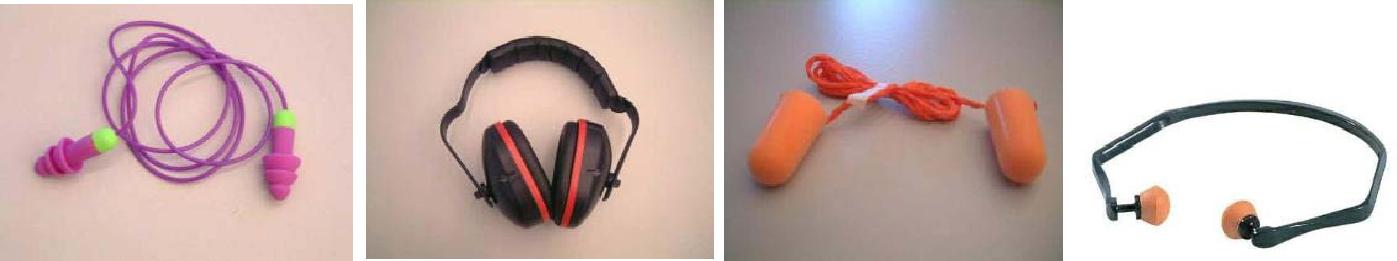 3.2.3 Защита головы, если есть падение предметов или есть риск захвата волос движущимися частямиоборудования, должны использоваться защитные каски, кепки и т.п.    Все эксперты внутри компетенции должны использовать определенные средства индивидуальной защиты.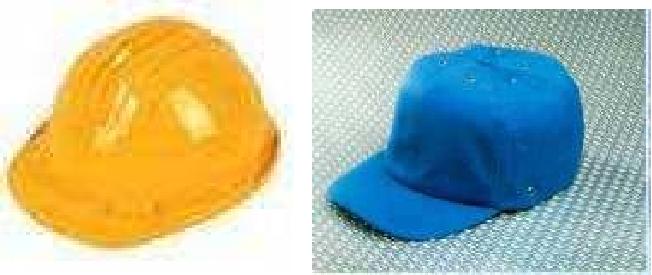 3.2.4 Защита лица и глаз Защита глаз является обязательной во всех случаях, которые могут представлять опасностьдля лица и глаз (летящие обломки, горячие или едкие вещества, пыль, пар или опасные вещества, при условии интенсивного света или опасного лазерного излучения).Средства защиты глаз могут быть маска либо очки, которые покрывает оба глаза.Такая защита должна фиксироваться надежно на лице, и когда голова поворачивается, маска не должна соприкасаться с плечами. Проверьте перед использованием, чтобы маска или защита глаз охватывала область, которая нуждается в защите.Примеры защиты глаз- маски, очки: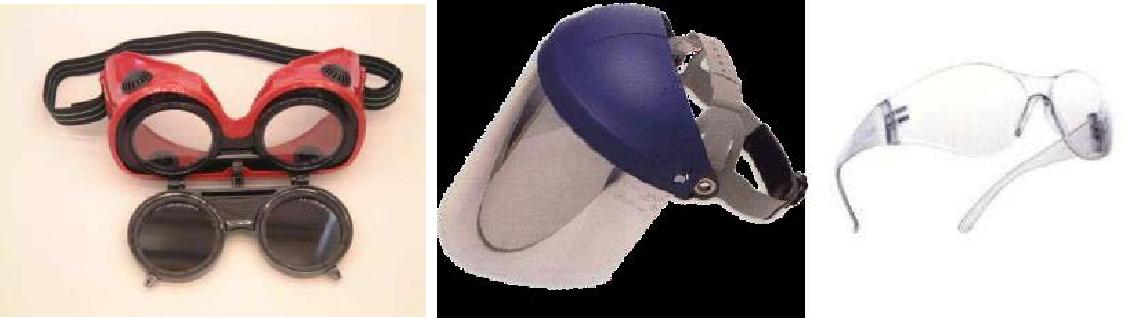 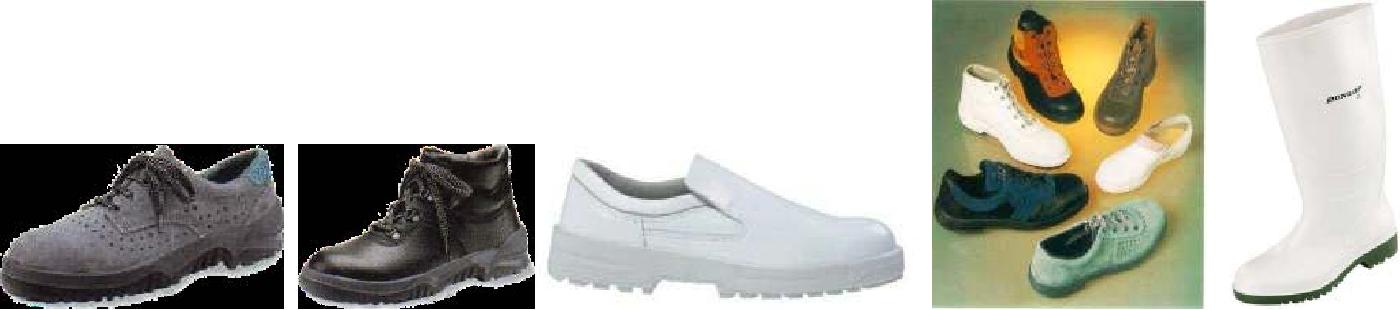               3.3.Специальные работы          3.3.1 Шлифование          Следующие требования должны быть приняты в операциях, связанных со                     шлифовкой:- необходимо защищать глаза при выполнении данного вида работ. 3.3.2 ЭлектробезопасностьЭлекрическая опасность - состояние настолько опасно, что контакт с      неисправным оборудованием может привести к поражению электрическим     током. Напряжение 220 В (однофазное) Частота 50 Гц. Аксессуары для подключения: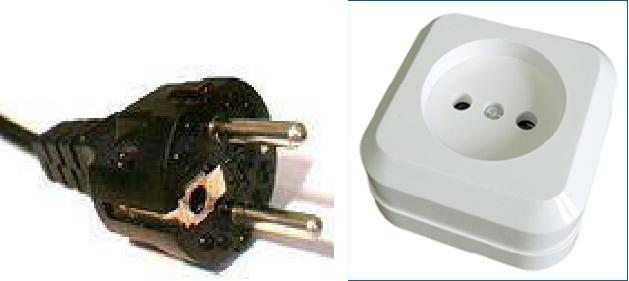 Мощность ручного инструмента:Электрическое оборудование, используемое на чемпионате должно быть безопасным и свободным от какого-либо риска возникновения пожара или поражения электрическим током; Участник должен гарантировать, что оборудование соответствует стандартам СЕ или NF. 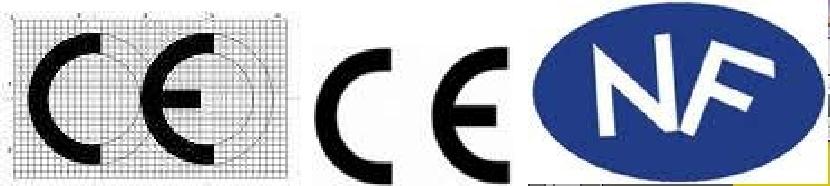 Конкурсанты должны:выполнить визуальный осмотр оборудования, проводов и электрических      контактов перед началом работы; выполнить визуальную проверку состояния проводов и кабеля-удлинителя, перед началом работ; проверить состояние соединений оборудования и кабель-удлинитель;кабели не должны быть восстановлены с помощью клейкой ленты; о каких-либо дефектах или неисправностях в электрооборудовании необходимо незамедлительно сообщить; Согласно регламенту, участники чемпионата смогут адаптироваться к оборудованию перед началом соревнований. Участники должны гарантировать, что они знают, как использовать электрооборудование.Сводная ведомость требований по технике безопасности по компетенции «Сухое строительство и штукатурные работы» для участников чемпионатаЛистовка:Общие требованияОзнакомьтесь с правилами техники безопасности, в том числе правилами по электробезопасности, правилами работы с механизмами, оборудованием и ручным инструментом и требованиями к средствам индивидуальной защиты.Правила при работе с механизмами и ручным инструментомПрименение неисправного инструмента и приспособлений запрещается.Опасные веществаЧитайте этикетки и следуйте указаниям по обращению с опасными веществами.Чистота и организация рабочего местаОрганизация и чистота рабочего места:Рабочее место должно содержаться в чистоте в течение всех конкурсных дней; Пол и проходы к рабочему месту не должны быть завалены мусором. Электропровода, находящиеся на полу должны быть защищены от повреждений. Материал, который используется для выполнения конкурсного задания, должен находиться в рабочей зоне конкурсанта. Тулбокс (инструментальный ящик) должен располагаться в рабочей зоне. По окончанию конкурсного дня все инструменты убираются в тулбокс. Государственное автономное  профессиональное образовательное учреждение Ленинградской области «Сосновоборский политехнический колледж».188540 Ленинградская область, г. Сосновый Бор, ул. Космонавтов д.22директор: +7 (81369) 2-13-30
секретарь: +7 (81369) 2-12-49
факс: +7 (81369) 2-12-49ДиректорВшивков Сергей МихайловичШкольникиСтудентыСтудентыСпециалистыПриказ Минобрнауки России от 19 декабря 2014 г. n 1599 «об утверждении федерального государственного образовательного стандарта обучающихся с умственной отсталостью (интеллектуальными нарушениями)» Приказ Минобрнауки России от 11 августа 2014 г. № 965 «Об утверждении федерального государственного образовательного стандарта среднего профессионального образования по специальности 08.02.01 Строительство и эксплуатация зданий и сооружений» Приказ Минобрнауки России от 11 августа 2014 г. № 965 «Об утверждении федерального государственного образовательного стандарта среднего профессионального образования по специальности 08.02.01 Строительство и эксплуатация зданий и сооружений» Приказ Минтруда России от 10.03.2015 №148н «Об утверждении профессионального стандарта «Штукатур» Приказ Минобрнауки Россииот 2 августа 2013 г№ 746 «Об утверждении федерального государственного образовательного стандарта среднего профессионального образования по профессии 08.01.08 Мастер отделочных строительных работ»День Время Результат Школьник Модуль 1 – Выполнение простого оштукатуривания поверхности Первый день3 часа Студент Модуль 1 – Выполнение высококачественного оштукатуривании Первый день 4 часаОштукатуренная поверхность соответствует требованиям стандарта к качеству высококачественных штукатурок Студент Модуль 2 – Выполнение декоративной штукатурки. Первый день4 часаНа поверхности штукатурки разметка выполнена в соответствии с эскизом. Декоративная отделка оштукатуренной поверхности соответствует требованиям к декоративным штукатуркам Специалист Модуль 1 – Выполнение высококачественного оштукатуривания поверхностиПервый день4 часаОштукатуренная поверхность соответствует требованиям стандарта к качеству высококачественных штукатурокМодуль 2 – Выполнение декоративной штукатурки. Первый день4 часаНа поверхности штукатурки разметка выполнена в соответствии с эскизом. Декоративная отделка оштукатуренной поверхности соответствует требованиям к декоративным штукатуркам № П/п Критерии Субъективная (если это применимо) Оценки Объективная Общая 1 Контроль вертикальности № 1 10 10102 Контроль вертикальности № 2 10 10103 Контроль горизонтали №1 10 10104 Контроль горизонтали №2 10 10105 Контроль плоскости №110 10106 Контроль плоскости №2 10 10107 Качество затирки 10 10108 Соблюдение правил охраны труда и техники безопасности 10 10109 Организация рабочего места 10 101010 Профессионализм 10 10103070Итого Итого Итого Итого 100100100ПЕРЕЧЕНЬ ОБОРУДОВАНИЯ НА 1-ГО УЧАСТНИКА (конкурсная площадка)ПЕРЕЧЕНЬ ОБОРУДОВАНИЯ НА 1-ГО УЧАСТНИКА (конкурсная площадка)ПЕРЕЧЕНЬ ОБОРУДОВАНИЯ НА 1-ГО УЧАСТНИКА (конкурсная площадка)ПЕРЕЧЕНЬ ОБОРУДОВАНИЯ НА 1-ГО УЧАСТНИКА (конкурсная площадка)ПЕРЕЧЕНЬ ОБОРУДОВАНИЯ НА 1-ГО УЧАСТНИКА (конкурсная площадка)Оборудование, инструменты, ПООборудование, инструменты, ПООборудование, инструменты, ПООборудование, инструменты, ПООборудование, инструменты, ПО№НаименованиеСсылка на сайт с тех характеристиками оборудования, инструментовЕд.измеренияКол-во1Миксер электрический с насадкойшт12Таз штукатурный 40лшт13Ведро пластмассовоешт14Уровень 1.5 мшт15Правило 1.5 мшт16Кельма штукатурнаяшт17Шпатель стальной 100 ммшт18Шпатель стальной 250 ммшт19Шпатель стальной 600 ммшт110Гладилка стальная штукатурная (Трауфель)шт111Терка штукатурная губчатаяшт112Рулетка 2мшт113Ножницы по металлушт114Карандашшт11Спецодежда + головной убор шт12СИЗ: очки защитные, респиратор, ботинки строительные, перчатки шт13Инструменты для нанесения и офактуривания декоративного покрытия (на усмотрение участника РАСХОДНЫЕ МАТЕРИАЛЫ И ОБОРУДОВАНИЕ, ЗАПРЕЩЕННЫЕ НА ПЛОЩАДКЕ РАСХОДНЫЕ МАТЕРИАЛЫ И ОБОРУДОВАНИЕ, ЗАПРЕЩЕННЫЕ НА ПЛОЩАДКЕ РАСХОДНЫЕ МАТЕРИАЛЫ И ОБОРУДОВАНИЕ, ЗАПРЕЩЕННЫЕ НА ПЛОЩАДКЕ РАСХОДНЫЕ МАТЕРИАЛЫ И ОБОРУДОВАНИЕ, ЗАПРЕЩЕННЫЕ НА ПЛОЩАДКЕ РАСХОДНЫЕ МАТЕРИАЛЫ И ОБОРУДОВАНИЕ, ЗАПРЕЩЕННЫЕ НА ПЛОЩАДКЕ 1Электрические ножницы 2Лазерные уровни 3Аэрозольные баллончики ДОПОЛНИТЕЛЬНОЕ ОБОРУДОВАНИЕ, ИНСТРУМЕНТЫ, КОТОРОЕ МОЖЕТ ПРИВЕСТИ С СОБОЙ УЧАСТНИК ДОПОЛНИТЕЛЬНОЕ ОБОРУДОВАНИЕ, ИНСТРУМЕНТЫ, КОТОРОЕ МОЖЕТ ПРИВЕСТИ С СОБОЙ УЧАСТНИК ДОПОЛНИТЕЛЬНОЕ ОБОРУДОВАНИЕ, ИНСТРУМЕНТЫ, КОТОРОЕ МОЖЕТ ПРИВЕСТИ С СОБОЙ УЧАСТНИК ДОПОЛНИТЕЛЬНОЕ ОБОРУДОВАНИЕ, ИНСТРУМЕНТЫ, КОТОРОЕ МОЖЕТ ПРИВЕСТИ С СОБОЙ УЧАСТНИК ДОПОЛНИТЕЛЬНОЕ ОБОРУДОВАНИЕ, ИНСТРУМЕНТЫ, КОТОРОЕ МОЖЕТ ПРИВЕСТИ С СОБОЙ УЧАСТНИК Штукатурная гладилка, разные типы Ножи и лопатки для штукатурки Шпателя Кисти ЩеткаМиксер с венчикомПЕРЕЧЕНЬ РАСХОДНЫХ МАТЕРИАЛОВ НА 1-ГО УЧАСТНИКАПЕРЕЧЕНЬ РАСХОДНЫХ МАТЕРИАЛОВ НА 1-ГО УЧАСТНИКАПЕРЕЧЕНЬ РАСХОДНЫХ МАТЕРИАЛОВ НА 1-ГО УЧАСТНИКАПЕРЕЧЕНЬ РАСХОДНЫХ МАТЕРИАЛОВ НА 1-ГО УЧАСТНИКАПЕРЕЧЕНЬ РАСХОДНЫХ МАТЕРИАЛОВ НА 1-ГО УЧАСТНИКА1Профиль штукатурный маячковый шт22Сухая гипсовая универсальная штукатурка КНАУФ-РОТБАНТкг601Водоснабжение центральное шт2Электроснабжение: 1 розетка на 1 рабочее место шт3Аптечка шт14Огнетушительшт15Щетка-сметкаштПо количеству участников6СовокштПо количеству участников7Корзина для мусораштПо количеству участниковПЕРЕЧЕНЬ ОБОРУДОВАНИЯ ДЛЯ ЭКСПЕРТОВ ПЕРЕЧЕНЬ ОБОРУДОВАНИЯ ДЛЯ ЭКСПЕРТОВ ПЕРЕЧЕНЬ ОБОРУДОВАНИЯ ДЛЯ ЭКСПЕРТОВ ПЕРЕЧЕНЬ ОБОРУДОВАНИЯ ДЛЯ ЭКСПЕРТОВ ПЕРЕЧЕНЬ ОБОРУДОВАНИЯ ДЛЯ ЭКСПЕРТОВ 1Столшт22Стулшт63Ручка штПо количеству экспертов4КарандашштПо количеству экспертов5БлокнотштПо количеству экспертовКОМНАТА УЧАСТНИКОВКОМНАТА УЧАСТНИКОВКОМНАТА УЧАСТНИКОВКОМНАТА УЧАСТНИКОВ1Шкаф для одеждыштПо количеству участников1СтоловаяПлощадь, м.кв.Ширина прохода между рабочими местами, м. Специализированное оборудование, количество.* Специализированное оборудование, количество.* Рабочее место участника с нарушением слуха не менее 4 м 2 Не ближе 1,5 метров Наличие сурдопереводчика или Коммуникативной системы «Диалог» Рабочее место участника с нарушением зрения не менее 4 м 2 Не ближе 1,5 метров Визуальная информация должна быть озвучена, чтобы обеспечить инвалиду возможность выполнения работы без зрительного контроля. Рабочее место участника с нарушением ОДА не менее 4 м 2 Не ближе 1,5 метров Оснащение (оборудование) специального рабочего места оборудованием, обеспечивающим реализацию эргономических принципов (максимально удобное для инвалида расположение элементов, составляющих рабочее место), механизмами и устройствами, позволяющими изменять высоту и наклон рабочей поверхности. Рабочее место участника с соматическими заболеваниями не менее 4 м 2 Не ближе 1,5 метров Специального оборудования не требуется Рабочее место Участника с ментальными нарушениямине менее 4 м 2Не ближе 1,5 метров Специального оборудования не требуется№Виды работПерчаткиЗащиточкиЗащ.обувьГоловной уборСпецодеждаРеспираторНаушникиПерчаткиЗащиточкиЗащ.обувьСпецодежда1Резкаметаллического профиля++всегдавсегдавсегда-При необходимостиРезкаметаллического профиля++всегдавсегдавсегда-При необходимостиРезкаметаллического профиля++всегдавсегдавсегда-При необходимости2Грунтование++всегдавсегдавсегда+При необходимости3Замешивание смеси++всегдавсегдавсегда+При необходимости4Нанесение смеси++всегдавсегдавсегда+При необходимости5Затирка--всегдавсегдавсегда-При необходимости6Заглаживание--всегдавсегдавсегда-При необходимостиОпасностьРискиРанения, травмы• Скользкие полы• Падение на скользком полу• Повреждение, травмы,• Ручной и электрический инструмент• Прямой контакт с электричествомушибы, синяки и др.• Пыль, осколки и др .• Переполнение, утечка опасных• Открытые раны, порезы• Химические, едкие, агрессивные,продуктов в твердом состояниии др.ядовитые, токсичные,• Утечка, всплеск, брызги опасного• Переломы и растяжениялегковоспламеняющиеся, взрывчатые,вещества.• Химические ожогиреактивные веществавещества.• Острые отравленияреактивные вещества• Падение человека с высоты.• Острые отравления• Электричество• Падение человека с высоты.• Нарушение опорно-• Электричество• Падение или скольжение• Нарушение опорно-• Падение или скольжениедвигательного аппарата• Потеря контроля над ручным и электроинструментом.